Sportverein Ingstetten e.V. – gegründet 1949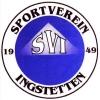 BeitrittserklärungHiermit trete ich dem Sportverein Ingstetten e.V. bei, erkenne dessen Satzung an und verpflichte mich zur jährlichen Zahlung des durch die Mitgliederversammlung beschlossenen Vereinsbeitrages. Die Satzung kann auf Wunsch beim 1. Vorstand eingesehen werden. Geliehene, vereinseigene Gegenstände sind bei Austritt aus dem Verein zurück zu geben.Mitgliedschaft:	Erwachsene  (aktueller Mitgliedsbeitrag 55,00 €/Jahr)			Kinder und Jugendliche bis 18 Jahre (aktueller Mitgliedsbeitrag 25,00 €/Jahr)SEPA-LastschriftmandatIch ermächtige den Sportverein Ingstetten e.V. (Gläubiger Identifikations-Nr. DE75ZZZ00001382809),Zahlungen von meinem Konto mittels Lastschrift einzuziehen. Zugleich weise ich mein Kreditinstitut an,  die vom Sportverein Ingstetten e.V. auf meinem Konto gezogenen Lastschriften einzulösen.Hinweis: Ich kann innerhalb von acht Wochen, beginnend mit dem Belastungsdatum, die Erstattung desbelasteten Betrages verlangen. Es gelten die dabei mit meinem Kreditinstitut vereinbarten Bedingungen.         Zahlungsart: Wiederkehrende Zahlung     (vom Kontoinhaber auszufüllen)Eine teilweise Rückerstattung von Mitgliedsbeiträgen, z. B. im Falle eines Vereinsaustrittes im laufenden Jahr oder bei Bean-tragung eines Familienbeitrages – ist leider nicht möglich. Die Kündigung der Mitgliedschaft muss schriftlich bis spätestens zum15. November bei der Vorstandschaft vorliegen, damit diese zum Jahresende wirksam werden kann. Kündigungen senden sie bitte ebenfalls zu Händen unseres(r) Kassierers/Kassiererin. Das SEPA-Lastschriftsmandat für Vereinsbeiträge erlischt automatisch, soweit diese Frist eingehalten wurde. Ansonsten gilt es für ein weiteres Jahr.Name:Vorname:Straße, Nr.:PLZ, Ort:Geb.-Datum:Telefon:Ort, DatumUnterschrift(bei Minderjährigen Unterschrift des gesetzlichen Vertreters)Name, Vorname:Straße, Hausnr.:PLZ, Ort:Kreditinstitut:BIC:IBAN:Ziffern:     2                    4                        4                        4                         4                    2Mandatsreferenz:(wird vom Verein ausgefüllt)Ort, DatumUnterschrift des Kontoinhabers